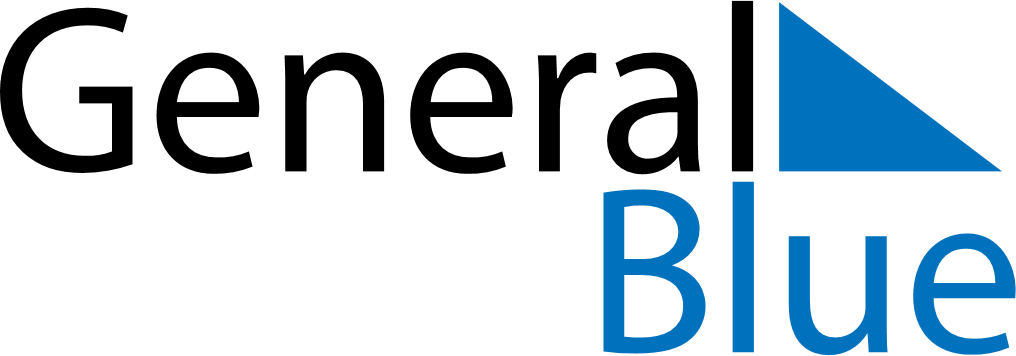 Somalia 2027 HolidaysSomalia 2027 HolidaysDATENAME OF HOLIDAYJanuary 1, 2027FridayNew Year’s DayMarch 9, 2027TuesdayEnd of Ramadan (Eid al-Fitr)May 1, 2027SaturdayLabour DayMay 16, 2027SundayFeast of the Sacrifice (Eid al-Adha)June 15, 2027TuesdayDay of AshuraJune 26, 2027SaturdayIndependence of British SomalilandJuly 1, 2027ThursdayIndependence DayAugust 14, 2027SaturdayBirthday of Muhammad (Mawlid)